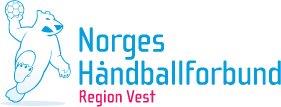 
Lørdag 1. April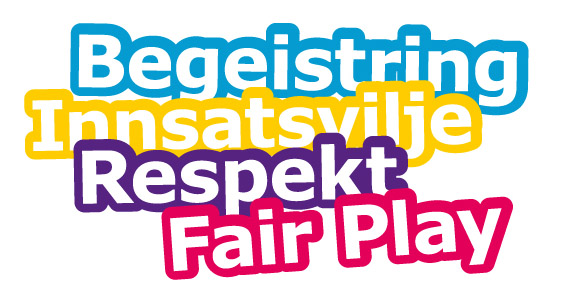 
Søndag 2. April 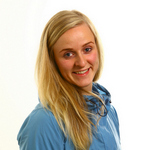 Informasjon om Banketten 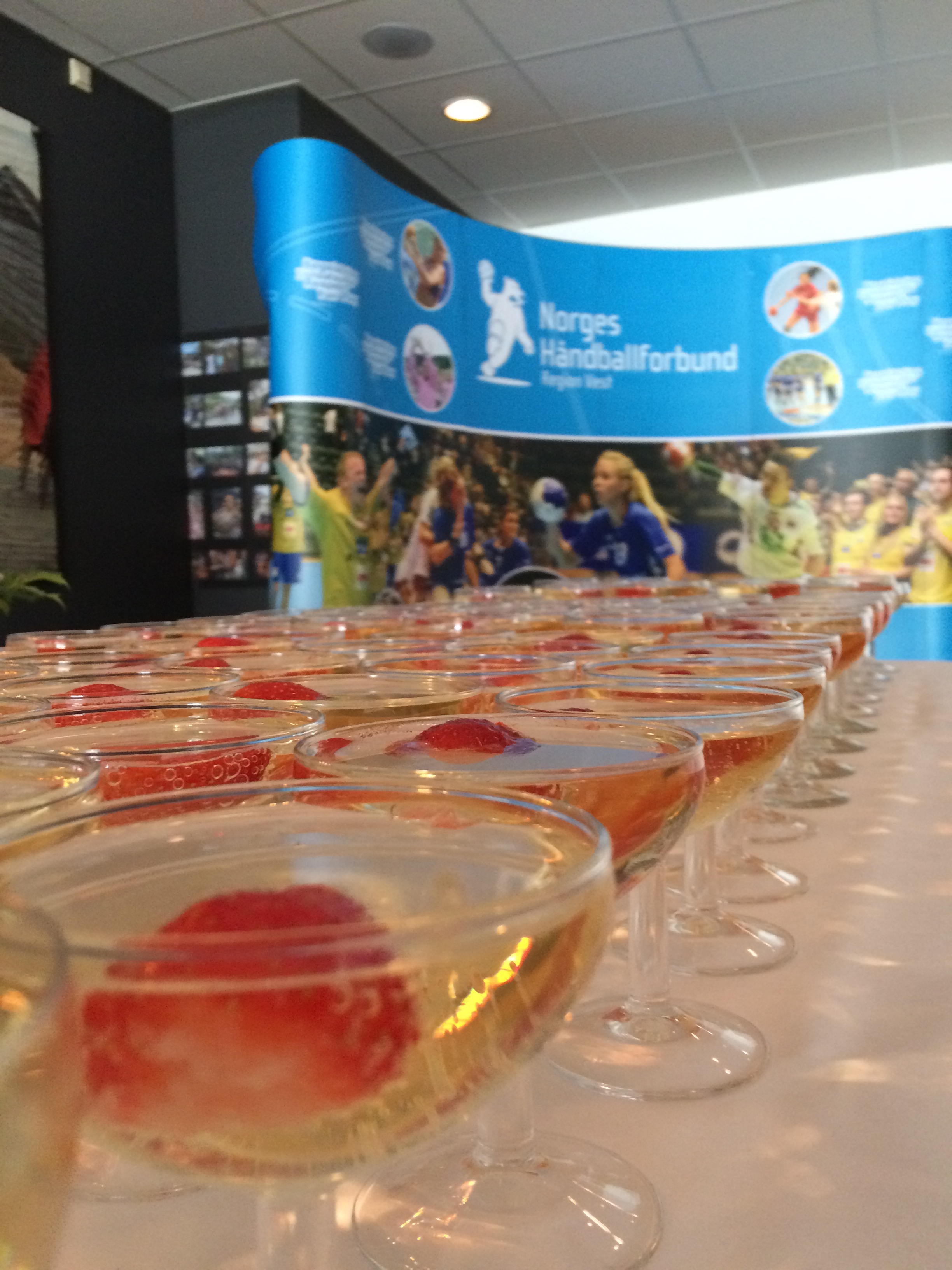 Banketten er på Scandic Bergen City (like ved Bergen kino). 
Det serveres aperitiff fra kl. 18:30 – 19:00. 
Banketten starter kl. 19:00. 
Pent antrekk er dresskoden. Det vil være anledning å dusje/skifte i Haukelandshallen 
for de som har behov for det. Velkommen til Gullhåndballfest i Bergen!Gullserierunde 7 – Gullhåndballfest i Bergen 2017DatoTidKamp#BaneHjemmelagBortelagMerknad01.04.201711:50Haukeland 1Askøy HSLBjørnar IL 01.04.201711:50Haukeland 2Fana IL HåndballSandviken IL01.04.201711:50Haukeland 301.04.201712:40Haukeland 1Lyngbø SKFørde United01.04.201712:40Haukeland 2Vadmyra ILSotra SK 201.04.201712:40Haukeland 3Kvinnherad HKSotra SK 101.04.201713:30Haukeland 1Stord UnitedOs Turnforening01.04.201713:30Haukeland 2Florø SKSandviken IL01.04.201713:30Haukeland 3Sotra SK 1Askøy HSL01.04.201714:20Haukeland 1Vadmyra ILKvinnherad HK01.04.201714:20Haukeland 2Sotra SK 2Lyngbø SK01.04.201714:20Haukeland 3Fana IL HåndballBjørnar IL 01.04.201715:10Haukeland 1Os TurnforeningFlorø SK01.04.201715:10Haukeland 2Førde UnitedStord United01.04.201715:10Haukeland 3DatoTidKamp#BaneHjemmelagBortelagMerknad02.04.201711:00Haukeland 1Stord UnitedSotra SK 102.04.201711:00Haukeland 2Kvinnherad HKFana IL Håndball02.04.201711:00Haukeland 3Bjørnar ILVadmyra IL02.04.201711:50Haukeland 1Førde UnitedOs Turnforening02.04.201711:50Haukeland 2Sotra SK 2Lyngbø SK02.04.201711:50Haukeland 3Askøy HSLSandviken IL02.04.201712:40Haukeland 1Fana IL HåndballStord United02.04.201712:40Haukeland 2Sotra SK 1Florø SK02.04.201712:40Haukeland 3Bjørnar ILKvinnherad HK02.04.201713:30Haukeland 1Os TurnforeningSotra SK 202.04.201713:30Haukeland 2Lyngbø SKFørde United02.04.201713:30Haukeland 3Vadmyra ILSandviken IL02.04.201714:20Haukeland 1Florø SKAskøy HSL